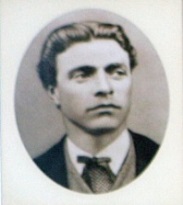 ОБЕДИНЕНО  УЧИЛИЩЕ „ВАСИЛ  ЛЕВСКИ”              с. МИХАЛИЧ, общ. ВЪЛЧИ  ДОЛВх. № …………………………/……………..                                               ДО           ДИРЕКТОРАНА ОбУ „ВАСИЛ ЛЕВСКИ”с. Михалич, общ. Вълчи долЗ А Я В Л Е Н И Еот …………………………………………………………………………………………………, ЕГН …………………………………………(собствено, бащино и фамилно име на заявителя)Адрес за кореспонденция:гр. ………………………………………….., пощенски код …………………….., област ………………………………….., община ……………………………………………….., бул. /ул./ ж.к. ……………………….., № …….., бл. ………….., вх. …….. ап. ………тел./факс ……………………………………., GSM ……………………………………………, e-mail ………………………………………..Постоянен адрес:гр. ………………………………………….., пощенски код …………………….., област ………………………………….., община ……………………………………………….., бул. /ул./ ж.к. ……………………….., № …….., бл. ………….., вх. …….. ап. ………ГОСПОДИН/ГОСПОЖО ДИРЕКТОР/РЪКОВОДИТЕЛ,Желая да бъда включен/а в процедура за установяване и признаване на професионални знания, умения и компетентности, придобити чрез неформално обучение или самостоятелно учене по:професия: ………………………………………………………………………………………, код ………………………………………………. специалност …………………………………………………………………………………., код ………………………………………………..(по Списъка на професиите за професионално образование и обучение)Към датата на подаване на заявлението:(отбележете вярното със знака V) работя като …………………………………………………………………………………………………………………………………в …………………………………………………………………………………………………………………………………………………………(наименование на фирмата/предприятието, адрес)(попълва се по желание)самонаето лицебезработен съм от …………………….. години ………………..месецанямам трудов стажПритежаваните от мен знания, умения/компетентности са придобити чрез:(отбележете верните със знака V)участие в организирани от Агенцията по заетостта курсове за професионално обучение по част от професия/степен на квалификацияучастие в организирано от работодателя обучениепридобит опит в работа по трудова заетост на работното мястопридобит опит от самостоятелни дейностиучастие по собствена инициатива в обучения, извършвани от учебни организацииучастие в обучения с популярен характер, организирани от неучебни организацииобучителни програми на електронните и печатни медииинцидентни участия в популяризаторски и информационни инициативи на организации с разнообразен характеризползване на самоучители, наръчници, ръководстваинформация и обучение от роднини и близкидруги източнициПритежаваните от мен знания, умения и компетентности досега съм прилагал/а:(отбележете верните със знака V)в изпълнявана по трудов договор заетостза получаване на допълнителни доходи от неформална/инцидентна заетостза битови потребностив любителска дейност за обществени ползив помощ на близки и приятеликато хобиза обучение/предаване на знания, умения и компетентности на други хораза друго ………………………………………………                       (какво)не мога да преценяПрилагам заверени от мен копия от документи за участие в курсове за професионално обучение, за трудов стаж, опит, постижения в областта на посочените професионални знания, умения и компетентности (удостоверения, свидетелства, служебни бележки, др.):………………………………………………………………………………………………………… ……………………………………………………………………………………………………………………………………………………………………………………………………………………(ако има и други подходящи, допълнете с нови редове)При необходимост ще представя допълнителна информация във връзка с валидиране на заявената от мен професионална квалификация.Дата ………………………………….            С уважение:                     ……………………………………………………………………………………….                                                           (трите имена и подпис)